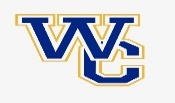 2022 Wilcox County Football ScheduleDate		Opponent				Time		SiteAug. 5		Johnson County				7:30		Wrightsville (Scrimmage)Aug. 12		Jeff Davis				7:30		Rochelle (Scrimmage)Aug. 19		Lamar County				7:30		RochelleAug. 2	6	Bleckley County			7:30		Rochelle (Military Night)Sept. 2		OPEN					Sept. 9		Pelham					7:30		PelhamSept. 16	Tift Area				7:30		ChulaSept. 23	Terrell County				7:30		DawsonSept. 30	Treutlen County			7:30		Rochelle (Homecoming)Oct. 7		Telfair County				7:30		Rochelle (Teacher Night)Oct. 14		OPENOct. 21		Dooly County				7:30		ViennaOct. 28		Hawkinsville				7:30		HawkinsvilleNov. 4		Wheeler County			7:30		Rochelle (Senior Night)Nov. 11		1st Round State PlayoffsNov. 18		2nd Round State PlayoffsNov. 25		State QuarterfinalsDec. 2		State SemifinalsDec. 8-10	State Championship2022 Wilcox JV Football ScheduleAug. 25		Dooly County				5:00		ViennaSept. 1		West Laurens				5:00		DexterSept. 8		Hawkinsville				5:00		RochelleSept. 15		Treutlen County				5:00		RochelleSept. 22		Lanier County				5:00		RochelleOct. 6		Berrien County				5:00		NashvilleOct. 20		Hawkinsville				5:00		Hawkinsville